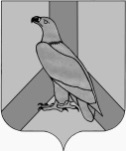 АДМИНИСТРАЦИЯДАЛЬНЕРЕЧЕНСКОГО ГОРОДСКОГО ОКРУГАПРИМОРСКОГО КРАЯРАСПОРЯЖЕНИЕ«14» февраля 2022 г.                  г. Дальнереченск                                     № 29-раОб утверждении координатора стороны от  администрации Дальнереченского городского округа в трёхсторонней комиссии по регулированию социально-трудовых отношений в Дальнереченском городском округе В соответствии с Федеральным законом от 06.10.2003 № 131-ФЗ «Об общих принципах организации местного самоуправления в Российской Федерации», Федеральным законом от 01.05.1999 № 92-ФЗ «О Российской трехсторонней комиссии по регулированию социально-трудовых отношений», Законом Приморского края от 26.12.2014 № 531-КЗ «О социальном партнерстве в Приморском крае», Уставом Дальнереченского городского округа Приморского края и руководствуясь решением Думы Дальнереченского городского округа от 02.02.2016 № 03 «Об утверждении положения «О трехсторонней комиссии по регулированию социально-трудовых отношений в Дальнереченском городском округе»: 1. Утвердить координатором стороны от администрации Дальнереченского городского округа в трехсторонней комиссии по регулированию социально-трудовых отношений в Дальнереченском городском округе Фесюк Наталью Евгеньевну – заместителя главы администрации Дальнереченского городского округа.2. Организационно-информационному отделу администрации Дальнереченского городского округа настоящее распоряжение разместить на официальном сайте Дальнереченского городского округа.Глава Дальнереченскогогородского округа							             С.В. Старков